T: TEORİK          U: UYGULAMA (TOPLAM 30 KREDİ)								ÖĞR. GÖR. VOLKAN FİDAN (PROGRAM SORUMLUSU)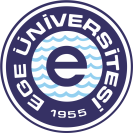 URLA DENİZCİLİK MESLEK YÜKSEKOKULUDENİZ ULAŞTIRMA VE İŞLETME PROGRAMIWeb: http://www.udmyo.ege.edu.trE-posta: udmyo@mail.ege.edu.tr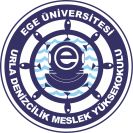 2022-2023 BAHAR DÖNEMİ-2. YARIYIL1. SINIF DERS ÇİZELGESİ2022-2023 BAHAR DÖNEMİ-2. YARIYIL1. SINIF DERS ÇİZELGESİ2022-2023 BAHAR DÖNEMİ-2. YARIYIL1. SINIF DERS ÇİZELGESİ2022-2023 BAHAR DÖNEMİ-2. YARIYIL1. SINIF DERS ÇİZELGESİ2022-2023 BAHAR DÖNEMİ-2. YARIYIL1. SINIF DERS ÇİZELGESİ2022-2023 BAHAR DÖNEMİ-2. YARIYIL1. SINIF DERS ÇİZELGESİDÖNEM BAŞLANGICIDÖNEM BAŞLANGICIDÖNEM SONUDÖNEM SONUSAATPAZARTESİ(BORNOVA)SALI(URLA)ÇARŞAMBA(URLA)PERŞEMBE(URLA)CUMA(URLA)08:30-09:15ATATÜRK İLK. ve İNK. TAR.-II (T)ÖĞR. GÖR. İBRAHİM ÇOBANElektrik Elektronik Derslik 4SEYİR II (T)ÖĞR. GÖR.CAN ATACAN PROF. DR. ALİ ULAŞDEÜ GEMİCİLİKVARDİYA STANDARTLARI.-I (T)ÖĞR. GÖR. H. GÜNEŞ CENDEÜ GEMİCİLİK09:30-10:15ATATÜRK İLK. ve İNK. TAR.-II (T)ÖĞR. GÖR. İBRAHİM ÇOBANElektrik Elektronik Derslik 4SEYİR II (T)ÖĞR. GÖR.CAN ATACAN PROF. DR. ALİ ULAŞDEÜ GEMİCİLİKVARDİYA STANDARTLARI.-I (T)ÖĞR. GÖR. H. GÜNEŞ CENDEÜ GEMİCİLİK10:30-11:15TÜRK DİLİ-II (T)ÖĞR.GÖR.DR.HASAN ÇAĞRI ÖLÇÜCÜElektrik Elektronik Derslik 4SEYİR II (U)ÖĞR. GÖR.CAN ATACAN PROF. DR. ALİ ULAŞDEÜ GEMİCİLİKVARDİYA STANDARTLARI.-I (U)ÖĞR. GÖR. H. GÜNEŞ CENDEÜ GEMİCİLİKMANYETİK VE GYRO PUSULA (U)ÖĞR. GÖR.VOLKAN FİDANDEÜ AKDENİZ11:30-12:15TÜRK DİLİ-II (T)ÖĞR.GÖR.DR.HASAN ÇAĞRI ÖLÇÜCÜElektrik Elektronik Derslik 4SEYİR II (U)ÖĞR. GÖR.CAN ATACAN PROF. DR. ALİ ULAŞDEÜ GEMİCİLİKVARDİYA STANDARTLARI.-I (U)ÖĞR. GÖR. H. GÜNEŞ CENDEÜ GEMİCİLİKMANYETİK VE GYRO PUSULA (T)ÖĞR. GÖR. VOLKAN FİDANDEÜ AKDENİZÖĞLE TATİLİÖĞLE TATİLİÖĞLE TATİLİÖĞLE TATİLİÖĞLE TATİLİÖĞLE TATİLİ13:15-14:00YABANCI DİL-II (T)ÖĞR. GÖR. AYHAN GEDİKBAŞUZAKTAN EĞİTİM (ASENKRON)DENİZCİLİK İNGİLİZCESİ-I (T)ÖĞR. GÖR.CAN ATACANDEÜ GEMİCİLİKDENİZDE EMNİYET VE GÜVENLİK-II (T)ÖĞR. GÖR. H. GÜNEŞ CENPROF. DR. CELALETTİN AYDINDEÜ GEMİCİLİKMATEMATİK-II (T)ÖĞR. GÖR. ESİN GÜNAY DEÜ AKDENİZ14:15-15:00YABANCI DİL-II (T)ÖĞR. GÖR. AYHAN GEDİKBAŞUZAKTAN EĞİTİM (ASENKRON)DENİZCİLİK İNGİLİZCESİ-I (T)ÖĞR. GÖR.CAN ATACANDEÜ GEMİCİLİKDENİZDE EMNİYET VE GÜVENLİK-II (T)ÖĞR. GÖR. H. GÜNEŞ CENPROF. DR. CELALETTİN AYDINDEÜ GEMİCİLİKMATEMATİK- II (T)ÖĞR. GÖR. ESİN GÜNAYDEÜ AKDENİZ15:15-16:00YABANCI DİL-II (T)ÖĞR. GÖR. AYHAN GEDİKBAŞUZAKTAN EĞİTİM (ASENKRON)DENİZCİLİK YAŞAMINA GİRİŞ VE DENİZCİLİK ETİĞİ (T)ÖĞR. GÖR. H. GÜNEŞ CENDEÜ AKDENİZDENİZDE EMNİYET VE GÜVENLİK-II (U)ÖĞR. GÖR. H. GÜNEŞ CENPROF. DR. CELALETTİN AYDINDEÜ GEMİCİLİKBİLGİSAYAR II (U)ÖĞR. GÖR. ESİN GÜNAYDEÜ AKDENİZ16:15-17:00YABANCI DİL-II (T)ÖĞR. GÖR. AYHAN GEDİKBAŞUZAKTAN EĞİTİM (ASENKRON)GEMİ İNŞAATI (T)ÖĞR. GÖR. H. GÜNEŞ CENDEÜ AKDENİZBEDEN EĞİTİMİ (U)ÖĞR. GÖR. H. GÜNEŞ CENSAUM EGE DERİNBİLGİSAYAR II (T)ÖĞR. GÖR. ESİN GÜNAYDEÜ AKDENİZ